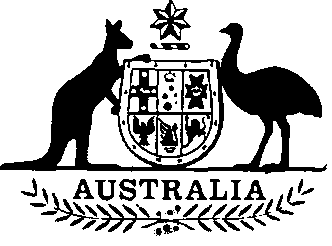 Foreign Evidence (Transitional
Provisions and Consequential
Amendments) Act 1994No. 43 of 1994An Act to make transitional provisions and certain
amendments relating to the Foreign Evidence Act 1994[Assented to 15 March 1994]The Parliament of Australia enacts:Short title1.	This Act may be cited as the Foreign Evidence (Transitional Provisions and Consequential Amendments) Act 1994.Commencement2.(1) Sections 1, 2 and 5 commence on the day on which this Act receives the Royal Assent.(2)	Sections 3, 4 and 6 commence on the day on which Parts 2 and 6 of the Foreign Evidence Act 1994 commence.Repeal3.	Parts IIIB and IIIC of the Evidence Act 1905 are repealed.Proceedings already begun4.(1) Parts 2 and 6 of the Foreign Evidence Act 1994 do not apply in relation to proceedings that began before the commencement of this section.(2)	A provision of the Evidence Act 1905 that is repealed under section 3 of this Act continues to apply in relation to such proceedings.Hearings already begun5.(1) Part 3 of the Foreign Evidence Act 1994 does not apply in relation to proceedings the hearing of which began before the commencement of that Part.(2)	Part 4 of the Foreign Evidence Act 1994 does not apply in relation to proceedings the hearing of which began before the commencement of that Part.(3)	Part 5 of the Foreign Evidence Act 1994 does not apply in relation to proceedings the hearing of which began before the commencement of that Part.Proceedings in courts of the Australian Capital Territory6.	Subsection 3(2) of the Foreign Evidence Act 1994 does not apply in relation to proceedings before a court of the Australian Capital Territory that began before the day fixed by Proclamation under that subsection.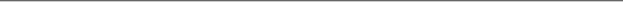 [Minister’s second reading speech made in—Senate on 16 December 1993House of Representatives on 2 March 1994]